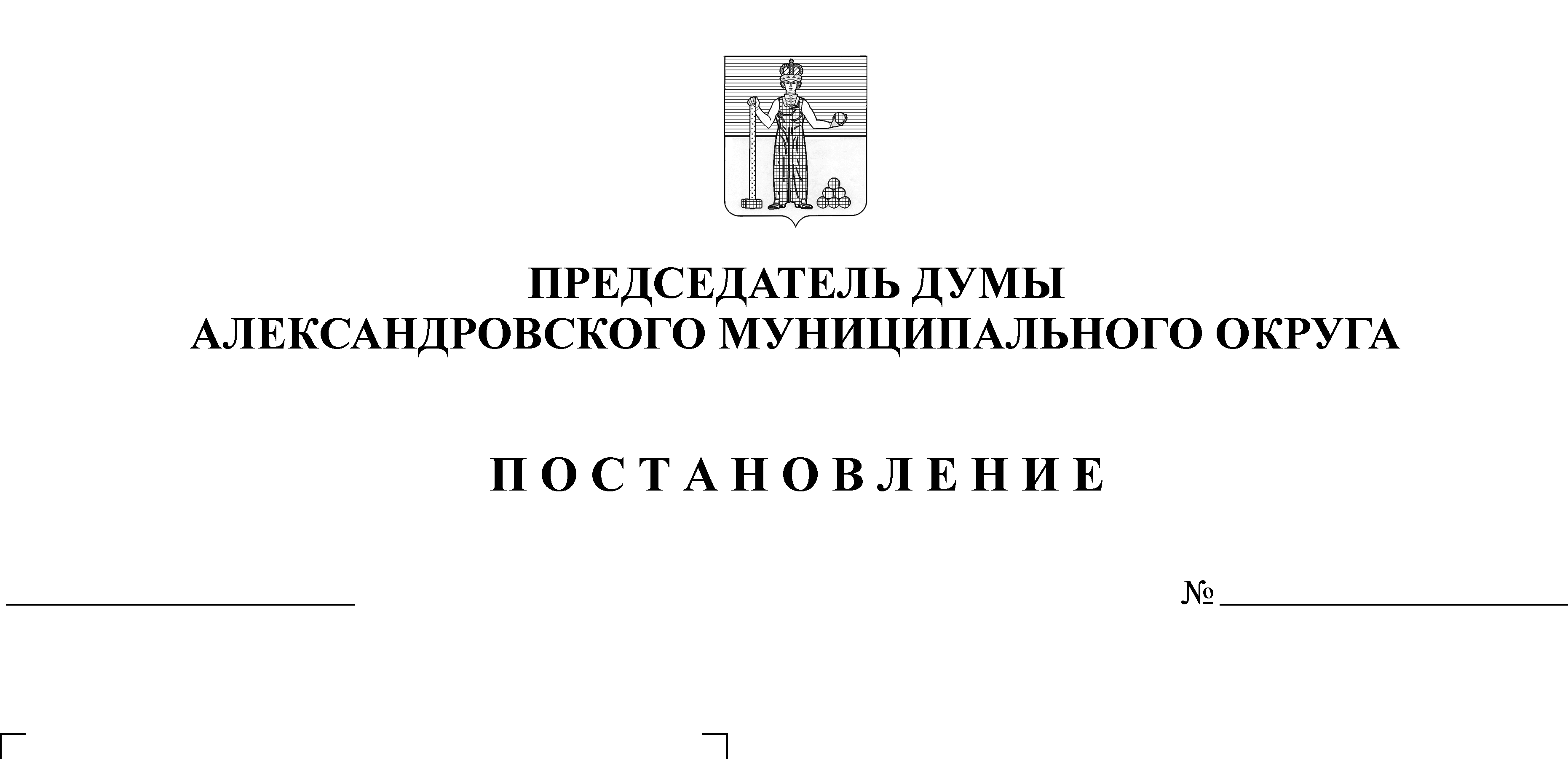 В соответствии со статьями 8, 8.1 Федерального закона от 25.12.2008 г. № 273-ФЗ «О противодействии коррупции», Указом Президента Российской Федерации от 18.05.2009 № 557 «Об утверждении перечня должностей федеральной государственной службы, при назначении на которые граждане и при замещении которых федеральные государственные служащие обязаны представлять сведения о своих доходах, об имуществе и обязательствах имущественного характера, а также сведения о доходах, об имуществе и обязательствах имущественного характера своих супруги (супруга) и несовершеннолетних детей», федеральным законом от 27.05.2003 г. № 25-ФЗ «О муниципальной службе в Российской Федерации»,ПОСТАНОВЛЯЮ:1. Утвердить перечень должностей муниципальной службы в Думе Александровского муниципального округа, при назначении которых муниципальные служащие обязаны представлять сведения о своих доходах, расходах, об имуществе и обязательствах имущественного характера, а также сведения о доходах, об имуществе и обязательствах имущественного характера своих супруги (супруга) и несовершеннолетних детей.2. Разместить настоящее постановление на официальном сайте aleksraion.ru.3. Контроль за исполнением постановления возложить на заведующего отделом аппарата Думы Александровского муниципального округа.Председатель Думы						 		Л.Н. БелецкаяУТВЕРЖДЕНПостановлением председателя Думы от 29.03.2021 № 34ПЕРЕЧЕНЬдолжностей муниципальной службы в Думе Александровского муниципального округа, при замещении которыхмуниципальные служащие обязаны представлять сведения о своих доходах, расходах, об имуществе и обязательствах имущественного характера, а также сведения о доходах, расходах, об имуществе и обязательствах имущественного характера своих супруги (супруга) и несовершеннолетних детей1 Главная должность муниципальной службыНачальник (заведующий) отдела в составе аппарата Думы Александровского муниципального округа2 Ведущая должность муниципальной службыКонсультант